О совместной работе руководителей и профсоюзных комитетов   образовательных организаций Щигровского района по соблюдению трудового законодательства в области охраны труда,  проведению специальной оценки условий труда Блинкин С.В., Сухорукова Л.Н.Заслушав и обсудив информацию и.о. председателя местной организации Профсоюза  Сухоруковой Л.Н., президиум обкома Профсоюза отмечает, что в образовательных организациях района сложилась определённая система деятельности по созданию создания здоровых и безопасных условий труда работников.Проводится большая работа по подготовке образовательных учреждений к новому учебному году, все учреждения принимаются специальной комиссией. В образовательных организациях имеется необходимая документация по охране труда, вовремя издаются приказы, заключаются соглашения по охране труда, контролируется их исполнение. Разработаны, учтены в журналах, доведены под роспись должностные инструкции по охране труда и технике безопасности при работе с инструментами и механизмами и т.д. С работниками своевременно проводится вводный инструктаж, инструктажи на рабочем месте, повторные инструктажи. Вопросы охраны труда отражены в районном соглашении, коллективных договорах образовательных организаций, обсуждаются на совместных совещаниях и заседаниях органов управления образования и профсоюзных организаций.Все руководители образовательных организаций района, члены комиссий по охране труда  прошли обучение и аттестацию по охране труда и имеют соответствующие удостоверения. Медицинские осмотры работников образования в районе и городе осуществляется за счет средств работодателя в соответствии с Трудовым Кодексом.Образовательные организации  обеспечены  средствами оповещения и пожаротушения. Ежегодно проводятся  проверки заземления  электроустановок  и  изоляции  электропроводки.Принимаются   необходимые меры  по соблюдению  температурного режима. Во всех образовательных организациях города Щигры - центральное отопление, в районе на балансе образовательных организаций находится семь котельных. На предстоящий отопительный сезон топливо заготовлено в полном объеме согласно заявки.В обследованных образовательных организациях, имеющих котельные, работающие на твердом топливе, меры безопасности на рабочих местах кочегаров соблюдены: имеются инструкции и необходимое оборудование для безопасной работы кочегаров.В районе и городе  проводится работа по проведению специальной оценки условий труда. В районе СОУТ проведена на 100% рабочих местах. В городе – на 93%. В остальных организациях проведен подготовительный этап. Все рабочие места, на которых проведена СОУТ, признаны безопасными.В 2018 году случаев взрослого и детского травматизма в образовательных учреждениях районов не выявлено. В проверенных образовательных организациях действует трёхступенчатый административно-общественный контроль состояния охраны труда, ведутся журналы административно-общественного контроля. Во всех первичных профсоюзных организациях избраны уполномоченные по охране труда профсоюзных комитетов. На заседаниях президиума райкома Профсоюза рассматриваются вопросы охраны труда в образовательных организациях, исполнение раздела «Охрана труда» территориального соглашения по регулированию социально-трудовых отношений в системе образования районов, заслушиваются отчеты о проведенных обследованиях. Внештатный технический инспектор труда  Домарев Сергей Николаевич  регулярно проводит обследования образовательных организаций района, принимает участие в семинарах, проводимых обкомом Профсоюза, участвует в проведении обучающих семинаров, проводимых с профактивом и руководителями образовательных организаций района по вопросам охраны труда. 6 ноября 2018 года на базе МБОУ «Пригородненская СОШ» состоялось очередное заседание постоянно действующего семинара технической инспекции Курской областной организации Профсоюза при активной поддержке органов управления образованием Щигровского района и города Щигры, уполномоченных и некоторых руководителей образовательных организаций.В период подготовки к заседанию президиума избран внештатный технический инспектор обкома Профсоюза от местной организации, за которым будут закреплены образовательные организации города Щигры (Иноземцев Сергей Иванович – педагог МБОУ «Щигровская СОШ №2»).Однако, как показала проверка, в совместной работе руководителей образовательных организаций и профсоюзных организаций района имеются проблемы: не используется возможность возврата 20% сумм страховых взносов из Фонда социального страхования для проведения мероприятий по охране труда;выдача сертифицированной спецодежды, обуви, средств индивидуальной защиты по соответствующим нормам производится нерегулярно;не ведутся личные карточки учета выдачи СИЗ;не ведутся личные карточки выдачи смывающих и (или) обезвреживающих средств;маркировка электрощитов не соответствует требованиям ГОСТ.уполномоченные по охране труда профсоюзных комитетов слабо  осуществляют контроль выполнения законодательных и нормативных актов по охране труда.Президиум обкома Профсоюза                                                                                 ПОСТАНОВЛЯЕТ:Отметить целенаправленную деятельность управлений образования, райкома профсоюза, руководителей образовательных организаций Щигровского района и города Щигры по созданию здоровых и безопасных условий труда в образовательных организациях.Местной организации профсоюза  совместно с управлениями образования  района и города, руководителями образовательных организаций:продолжить работу по совершенствованию системы управления охраной труда и обеспечением безопасности образовательного процесса в соответствии с рекомендациями администрациям муниципальных образований, утвержденными  Приказом комитета образования и науки Курской области «Об утверждении Положения «Система управления охраной труда и обеспечение безопасности образовательного процесса в государственных организациях, осуществляющих образовательную деятельность,  находящихся в ведении комитета образования и науки Курской области» от 20.01.2016г. №1 -19а.  принять меры к устранению отмеченных недостатков, выявленных в ходе проверки. С этой целью:не допускать проведения медицинских осмотров работников образования за счет работников, добиваться включения в бюджеты муниципальных ОО соответствующих расходов;добиваться осуществления возврата 20% сумм страховых взносов из Фонда социального страхования для проведения мероприятий по охране труда образовательными организациями;добиваться включения в нормативы финансирования мероприятий по охране труда затрат на обеспечение спецодеждой, спецобувью и другими средствами индивидуальной защиты работников образовательных организаций,  организовать их своевременную выдачу  по соответствующим нормам;   3. Райкому профсоюза, внештатному техническому инспектору труда:усилить контроль за полным и своевременным финансированием медицинских осмотров работников образования;регулярно проводить проверки состояния условий труда в образовательных организациях в соответствии с Положением о комиссии по охране труда и Положением об уполномоченном по охране труда, добиваться безусловного выполнения работодателями представлений и требований технических инспекторов труда Профсоюза;провести учебу внештатного технического инспектора обкома Профсоюза от местной организации, закрепленного за образовательными организациями города Щигры;не менее двух раз в календарный год проводить учёбу уполномоченных профсоюзных комитетов с целью осуществления эффективного профсоюзного контроля за соблюдением работодателями законодательства об охране труда и обеспечения мер, направленных на улучшение условий труда в образовательных организациях, предупреждения случаев производственного и детского травматизма.   4. Президиуму райкома профсоюза обсудить данное постановление на своем заседании и в срок до 1 марта 2019 года представить информацию в обком профсоюза о его выполнении.  5. Контроль за выполнением данного постановления возложить на технического инспектора труда обкома профсоюза Блинкина С.В.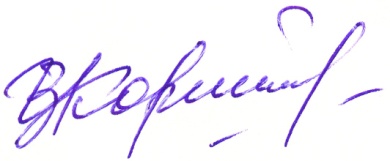 Председатель Курской областнойОрганизации Профсоюза                                                     И.В. Корякина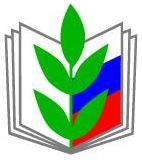 ПРОФСОЮЗ РАБОТНИКОВ НАРОДНОГО ОБРАЗОВАНИЯ И НАУКИ РОССИЙСКОЙ ФЕДЕРАЦИИ(ОБЩЕРОССИЙСКИЙ ПРОФСОЮЗ ОБРАЗОВАНИЯ)КУРСКАЯ ОБЛАСТНАЯ ОРГАНИЗАЦИЯПРЕЗИДИУМ ОБЛАСТНОГО КОМИТЕТА ПРОФСОЮЗАПОСТАНОВЛЕНИЕПРОФСОЮЗ РАБОТНИКОВ НАРОДНОГО ОБРАЗОВАНИЯ И НАУКИ РОССИЙСКОЙ ФЕДЕРАЦИИ(ОБЩЕРОССИЙСКИЙ ПРОФСОЮЗ ОБРАЗОВАНИЯ)КУРСКАЯ ОБЛАСТНАЯ ОРГАНИЗАЦИЯПРЕЗИДИУМ ОБЛАСТНОГО КОМИТЕТА ПРОФСОЮЗАПОСТАНОВЛЕНИЕПРОФСОЮЗ РАБОТНИКОВ НАРОДНОГО ОБРАЗОВАНИЯ И НАУКИ РОССИЙСКОЙ ФЕДЕРАЦИИ(ОБЩЕРОССИЙСКИЙ ПРОФСОЮЗ ОБРАЗОВАНИЯ)КУРСКАЯ ОБЛАСТНАЯ ОРГАНИЗАЦИЯПРЕЗИДИУМ ОБЛАСТНОГО КОМИТЕТА ПРОФСОЮЗАПОСТАНОВЛЕНИЕПРОФСОЮЗ РАБОТНИКОВ НАРОДНОГО ОБРАЗОВАНИЯ И НАУКИ РОССИЙСКОЙ ФЕДЕРАЦИИ(ОБЩЕРОССИЙСКИЙ ПРОФСОЮЗ ОБРАЗОВАНИЯ)КУРСКАЯ ОБЛАСТНАЯ ОРГАНИЗАЦИЯПРЕЗИДИУМ ОБЛАСТНОГО КОМИТЕТА ПРОФСОЮЗАПОСТАНОВЛЕНИЕПРОФСОЮЗ РАБОТНИКОВ НАРОДНОГО ОБРАЗОВАНИЯ И НАУКИ РОССИЙСКОЙ ФЕДЕРАЦИИ(ОБЩЕРОССИЙСКИЙ ПРОФСОЮЗ ОБРАЗОВАНИЯ)КУРСКАЯ ОБЛАСТНАЯ ОРГАНИЗАЦИЯПРЕЗИДИУМ ОБЛАСТНОГО КОМИТЕТА ПРОФСОЮЗАПОСТАНОВЛЕНИЕ06.11.2018г.г. Курскг. Курскг. Курск№20